26 марта 2021 г. в рамках реализации "Бережливый колледж" прошел обучающий семинар для сотрудников Ракитянского агротехнологического техникума «Обучение методам и инструментам бережливого производства». Организаторами выступили коллеги из Борисовского агромеханического техникума. Тренеры фабрики процессов ОГАПОУ «БАМТ» Кондратьев А.Е. и Рябинина И.В. рассказали об основных инструментах бережливого производства, представили методические рекомендации производственной фабрики процессов "Сувенирная фабрика", пояснили специфику проведения фабрики процессов. Далее в рамках обучения состоялась Фабрика процессов для преподавателей техникума, которая позволила в практической форме закрепить теоретический материал.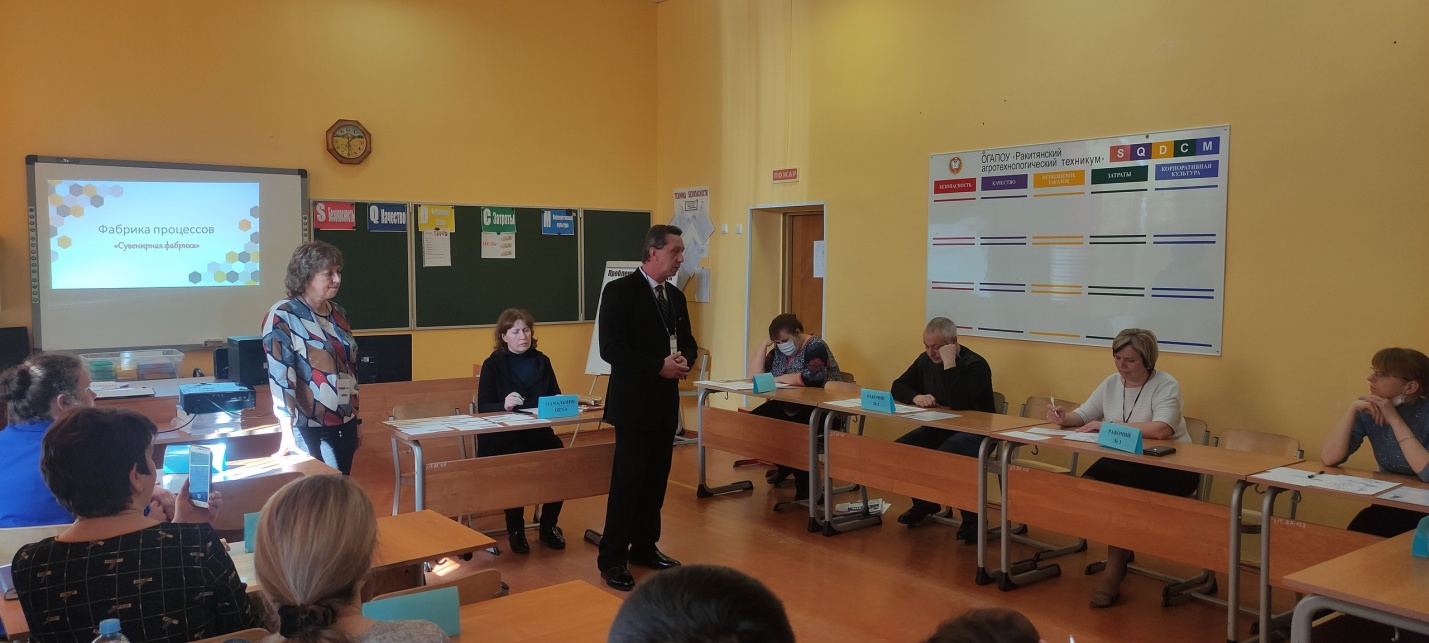 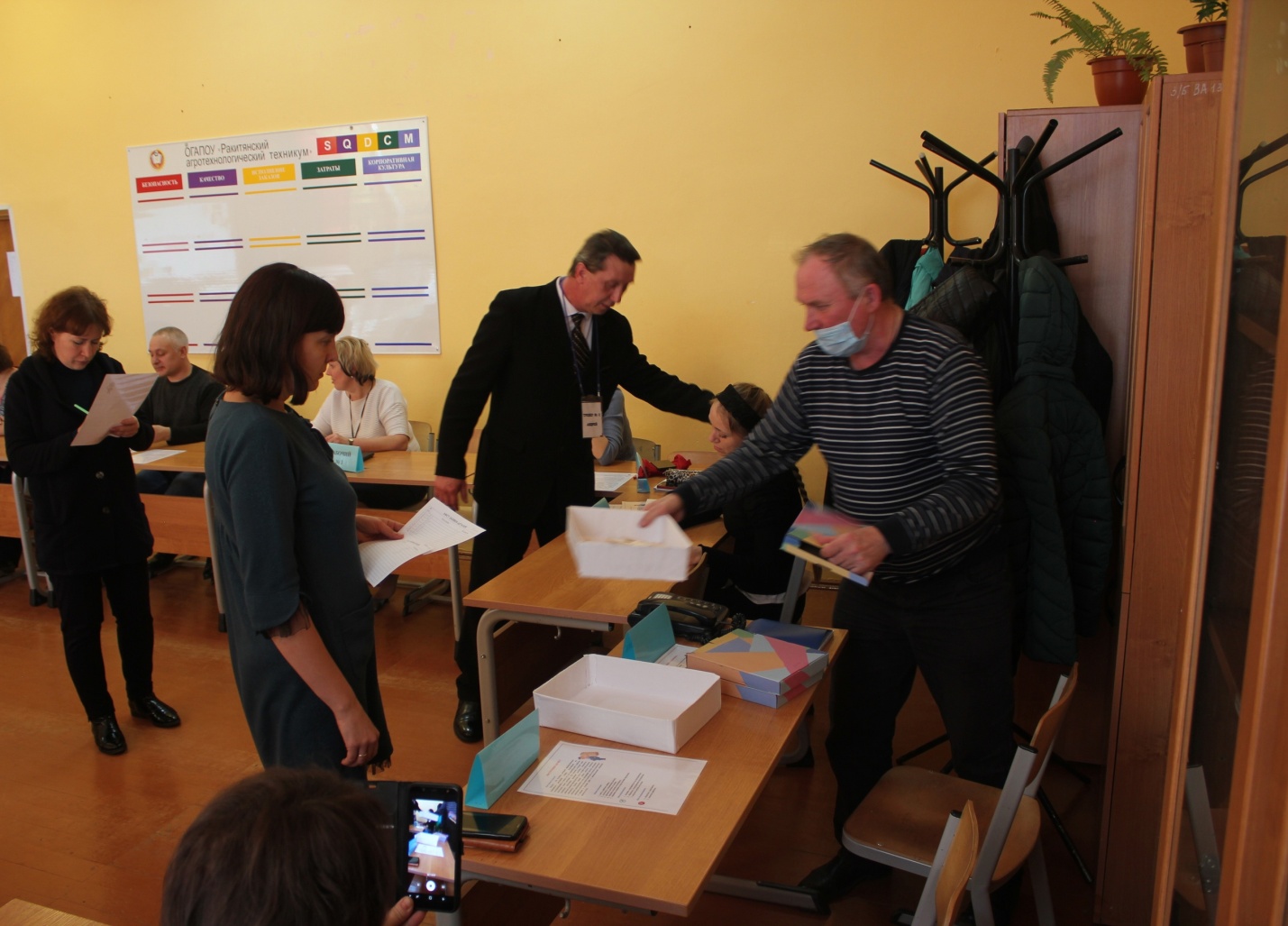 